МДОУ «Детский сад» № 42Спортивное развлечение с родителями«Мой папа – самый лучший!»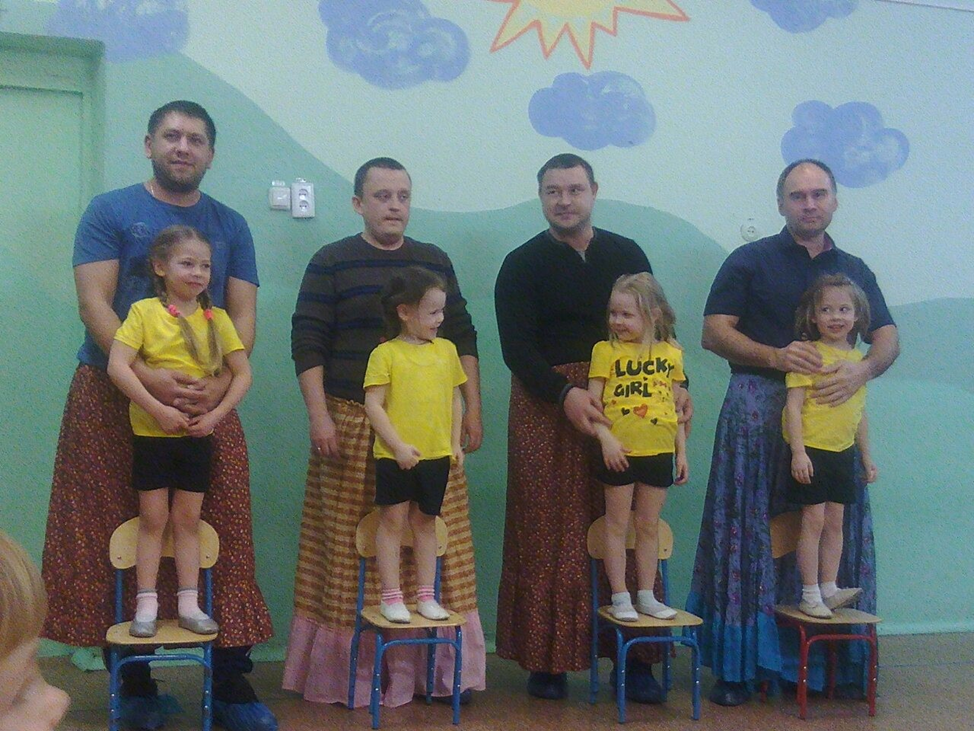 Подготовили и провели: воспитатели Боронина О.В., Дмитриева Ю.А.Февраль, 2019г.Цель: способствовать психологическому сближению детей и родителей, развитию положительных эмоций, чувства взаимопомощи.
Задачи: 
- привлечь детей и родителей к занятиям физической культурой, закрепление и совершенствование умений выполнять основные виды движений;
- воспитывать у детей организованность, самостоятельность, инициативность, умение поддерживать дружеские взаимоотношения со сверстниками и родителями.
- побуждать родителей принимать активное участие в соревнованиях, быть примером для детей.Предварительная работа: 
- Разучивание с детьми стихов, песен о папах и о празднике.
- Изготовление подарков для пап. - Чтение художественной литературы, посвященной теме праздника 23 февраля.- Подготовка материалов, атрибутов к празднику Ход:Ведущая: Здравствуйте, дорогие наши гости! Сегодня у нас особый повод для встречи! Мы собрались в нашем зале, чтобы всем вместе отметить замечательный праздник День защитников Отечества. И мы сегодня свой праздник посвящаем всем мужчинам и мальчикам, которые защищали, защищают, и будут защищать нашу страну, чтобы мы с вами могли спокойно жить под мирным небом нашей Родины. Выход девочек под песню «Звезды»Девочки читают стихи:У мужчин сегодня праздник – Двадцать третье февраля. Их сегодня поздравляетДаже Матушка-Земля!Нашей Армии любимой
День рожденья в феврале.
Слава ей, непобедимой!
Слава миру на земле!Здравствуй, праздник! Здравствуй, праздник!Праздник дедушек и папВсех мальчишек поздравляетНаш веселый детский сад!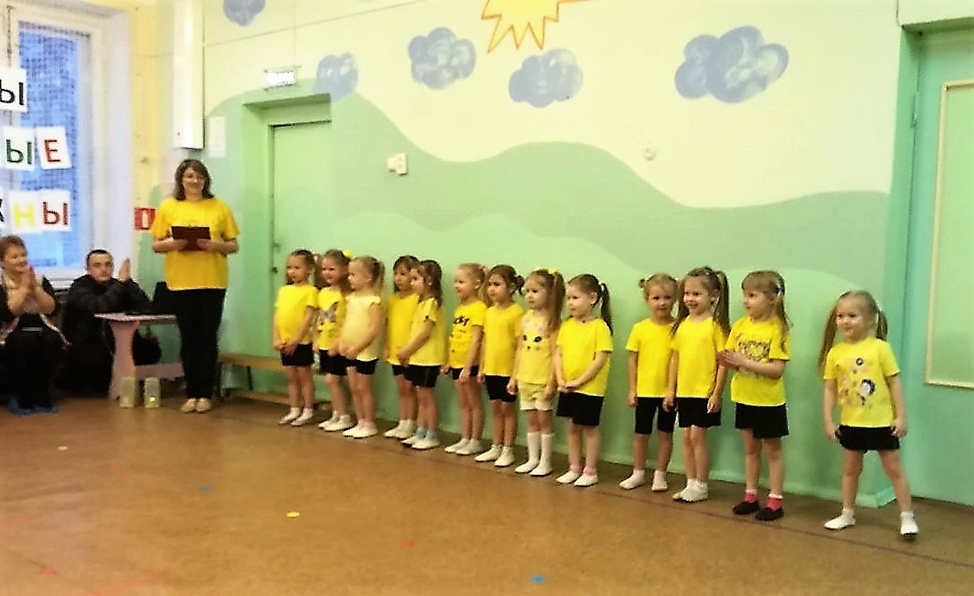 Девочки (хором): А где же наши мальчики?Ведущая: Давайте поприветствуем мальчиков, будущих защитников Отечества, громкими аплодисментами…Выход мальчиков под песню «Бравые солдаты».Ведущая: - Какие же они, наши мальчики?Девочки: - Сильные, смелые, добрые, веселые….Ведущая: - А в кого же они такие?Девочки (хором): - В своих пап!Ведущая: - Конечно, наши мальчики такие смелые, ловкие и умелые в своих пап. И сегодня мы будем поздравлять наших дорогих пап и дедушек с праздником День Защитника Отечества!Дети читают стихи для пап:Посмотрите, в нашем зале Гости славные сидят!Сразу столько пап  видалиВ феврале мы год назад!Папа, папочка, папуля.Знаешь, как тебя люблю я!Ты веселый и красивый, Самый умный, самый сильный!С веселой улыбкой, Тебя, милый папа,Готовы мы видеть Везде и всегда!Желаем тебе Всевозможных успехов,Здоровья и счастья На все времена!Песня «Папа может…»Милый папа, поздравляем, Счастья, радости желаем,Не грустить. Не огорчаться.Быть веселым, улыбаться.Лет до ста еще прожить!И всегда здоровым быть!Веселая разминка под музыкуКонкурсы:«Самый ловкий папа»Правила конкурса:По кругу расставляются кубики на один меньше, чем участников конкурса. Участники под веселую музыку идут по кругу. По сигналу ведущего все быстро берут кубик. Кому не хватило – садится на место.«Мамина школа или заплети дочку»Правила конкурса:Участвуют 3-5 пап с дочками. По сигналу ведущего каждый папа должен быстро надеть юбку, взять расческу и заплести своей дочке две косички.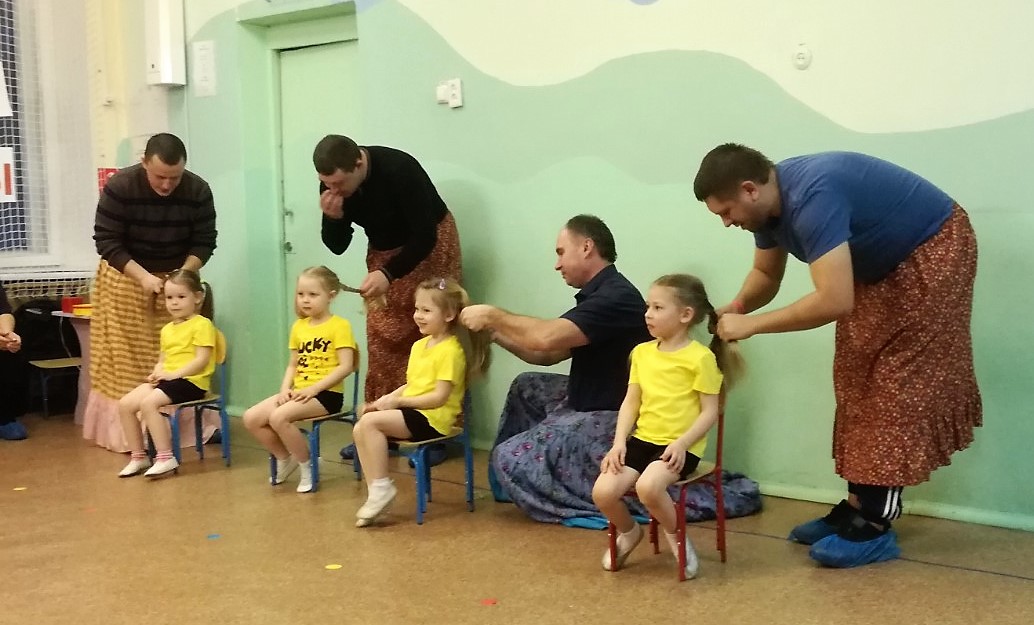 «Кто дольше прокрутит обруч» (для мам)Правила конкурса:Несколько мам как группа поддержки своих пап одноврменно начинают крутить обручи. Кто дольше – тот и победил!«Самый меткий»Правила конкурса: Все папы делятся на две команды. Задача участников – попасть мячом в корзину. Каждое попадание – 1 балл. У кого больше баллов – та команда победила.«Папа-воз»Правила конкурса:Все участники (дети и папы) делятся на 2 команды. По сигналу ведущего папы переносят всех детей на «другой берег», чтобы они не замочили ноги (т.е. не встали на пол). Кто быстрее - та команда победила.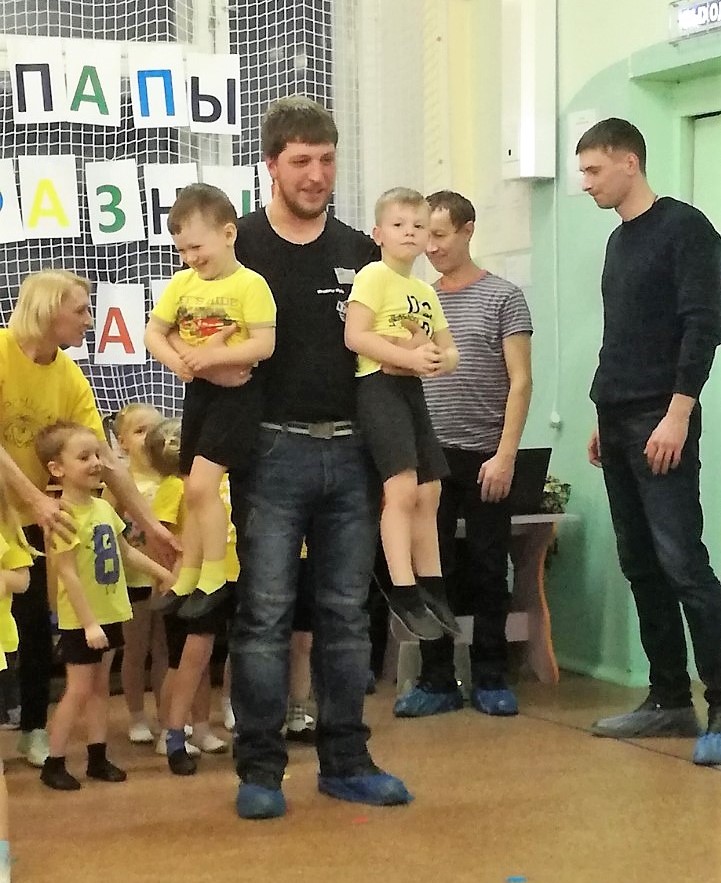 Дети читают стихи:В этот праздник поздравляют
Всех мужчин, со всей страны,
Ведь за то они в ответе,Чтобы не было войны!Милый папа, поздравляем, Счастья, радости желаем,Не грустить. Не огорчаться.Быть веселым, улыбаться.Лет до ста еще прожить!И всегда здоровым быть!Подведение итогов.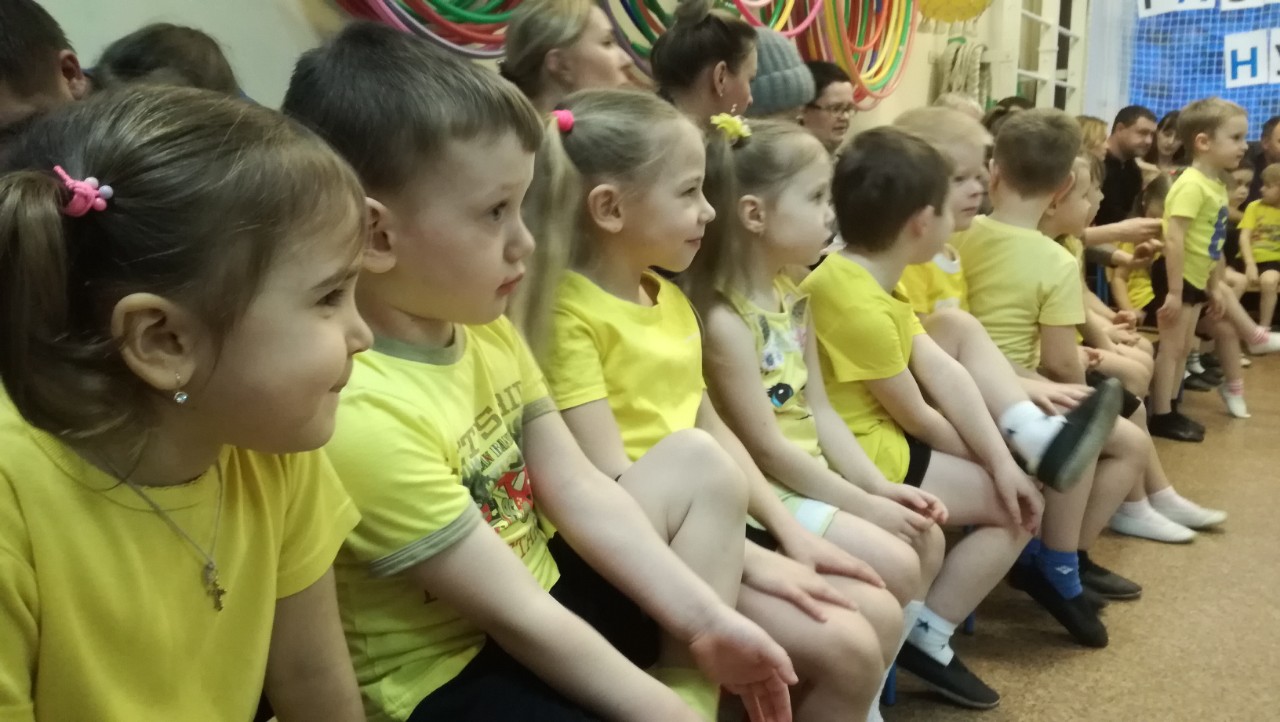 Общий танец.Награждение пап и мальчиков памятными подарками и медалями.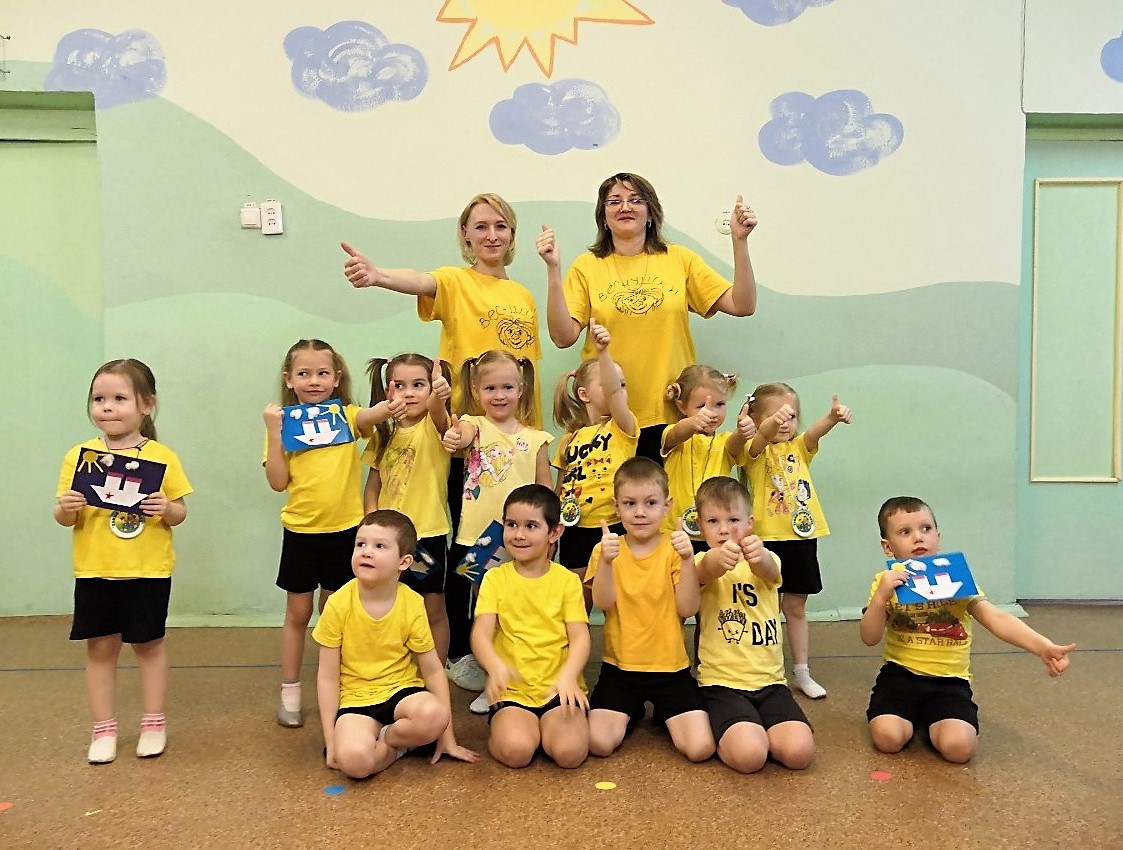 